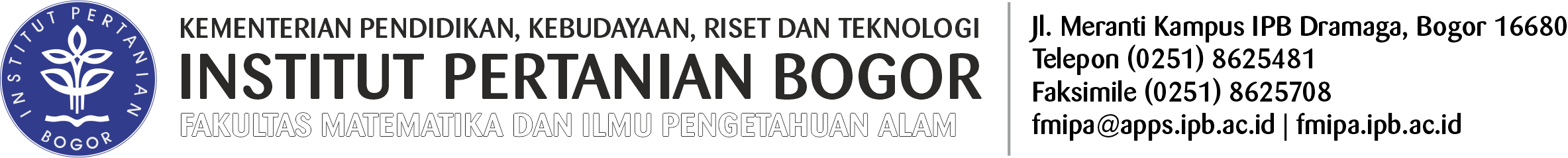 SURAT PERNYATAAN PENYELESAIAN STUDIYang bertanda tangan di bawah ini, mahasiswa Pascasarjana IPB program Magister (S2) :Nama		: …………………………………………………………………………………………………..NRP 		: …………………………………………PS/Mayor	: …………………………………………………………………………………………………..Alamat		: …………………………………………………………………………………………………..Telp./Hp	: …………………………………………………………………………………………………..Dengan ini menyatakan:Saya menyadari bahwa penugasan belajar dari Perguruan Tinggi/Instansi saya adalah merupakan investasi yang harus dimanfaatkan dengan sebaik-baiknya, sehingga penyelesaian studi merupakan suatu kewajiban.Saya bersama-sama dengan Komisi Pembimbing dan persetujuan Ketua PS/Koord. Mayor……...…., telah menyusun jadwal kerja penyelesaian studi saya. Jadwal kerja penyelesaian studi tersebut, yang ditandatangani juga oleh Ketua Komisi Pembimbing dan Ketua PS/Koord. Mayor……..….., dilampirkan bersama surat pernyataan ini, yaitu bahwa ujian tesis akan dilaksanakan paling lambat tanggal…………/…….…/……... Penyerahan tesis dan penyelesaian administrasi kelulusan (SKL) paling lambat tanggal …….../..……../………Saya akan berupaya sungguh-sungguh untuk menyelesaikan studi saya pada waktu seperti yang dijadwalkan tersebut di atas dan mengikuti semua peraturan dan ketentuan yang berlaku di IPB.Demikian surat pernyataan ini saya buat untuk dilaksanakan sebagaimana mestinya. 	  	    	  Bogor, ………………………………….   Disetujui oleh :			  Yang membuat pernyataan,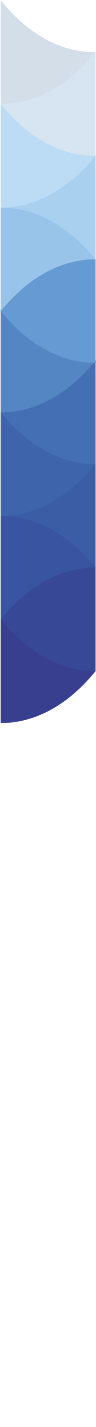 Ketua Komisi Pembimbing,            	Ketua PS/Koord.Mayor,   Materai Rp.6.000,-…………..…………....…............        ……..………..………………...	   ……...…………….......………………..NIP.	             NIP.		                              NRP.Tembusan: Yth.Rektor/Kepala Instansi …………………………………………...(ybs)Ketua Program Studi …………………………………………………..Ketua Komisi Pembimbing………………………………………….…4.    Anggota Komisi Pembimbing	1. ………………………………………….……………	2. ………………………………………….……………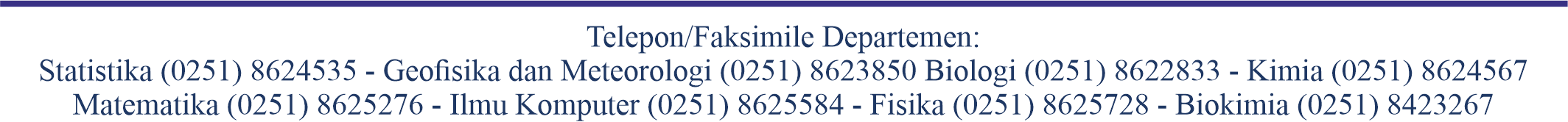 TABEL : JADWAL KESEPAKATAN RENCANA PENYELESAIAN STUDI MAHASISWA SPs IPB																	Bogor, ………………......……………Ketua PS/Koord. Mayor, 						Ketua Komisi Pembimbing,				Mahasiswa,				……………………………………………..				……………………………………………..		……………………………………………..NIP.									NIP.							NRP. Nama : ………………………………………………………… Susunan komisi pembimbing : Susunan komisi pembimbing : NRP: …………………………………………………………Ketua : …………………………………………………………: …………………………………………………………PS/Mayor: …………………………………………………………Anggota: …………………………………………………………: …………………………………………………………Program: Magister .........................................................................Anggota: …………………………………………………………: …………………………………………………………Sponsor: …………………………………………………………Instansi: …………………………………………………………Alamat : …………………………………………………………: …………………………………………………………: Hp/Telp…………………………………………………Judul Tesis  : ………………………………………………………………………………………………………………………………………………………………….Judul Tesis  : ………………………………………………………………………………………………………………………………………………………………….Judul Tesis  : ………………………………………………………………………………………………………………………………………………………………….Judul Tesis  : ………………………………………………………………………………………………………………………………………………………………….Judul Tesis  : ………………………………………………………………………………………………………………………………………………………………….Jenis KegiatanWaktu (Tahun……..……..)Waktu (Tahun……..……..)Waktu (Tahun……..……..)Waktu (Tahun……..……..)Waktu (Tahun……..……..)Waktu (Tahun……..……..)Waktu (Tahun……..……..)Waktu (Tahun……..……..)Waktu (Tahun……..……..)Waktu (Tahun……..……..)Waktu (Tahun……..……..)Waktu (Tahun……..……..)Waktu (Tahun……...……..)Waktu (Tahun……...……..)Waktu (Tahun……...……..)Waktu (Tahun……...……..)Waktu (Tahun……...……..)Waktu (Tahun……...……..)Waktu (Tahun……...……..)Waktu (Tahun……...……..)Waktu (Tahun……...……..)Waktu (Tahun……...……..)Waktu (Tahun……...……..)Waktu (Tahun……...……..)Jenis KegiatanBulanBulanBulanBulanBulanBulanBulanBulanBulanBulanBulanBulanBulanBulanBulanBulanBulanBulanBulanBulanBulanBulanBulanBulanJenis Kegiatan123456789101112123456789101112